A  B  C  D  E  F  G  H  I  J  K L  M  N  O  P  Q  S T  U  V Y Z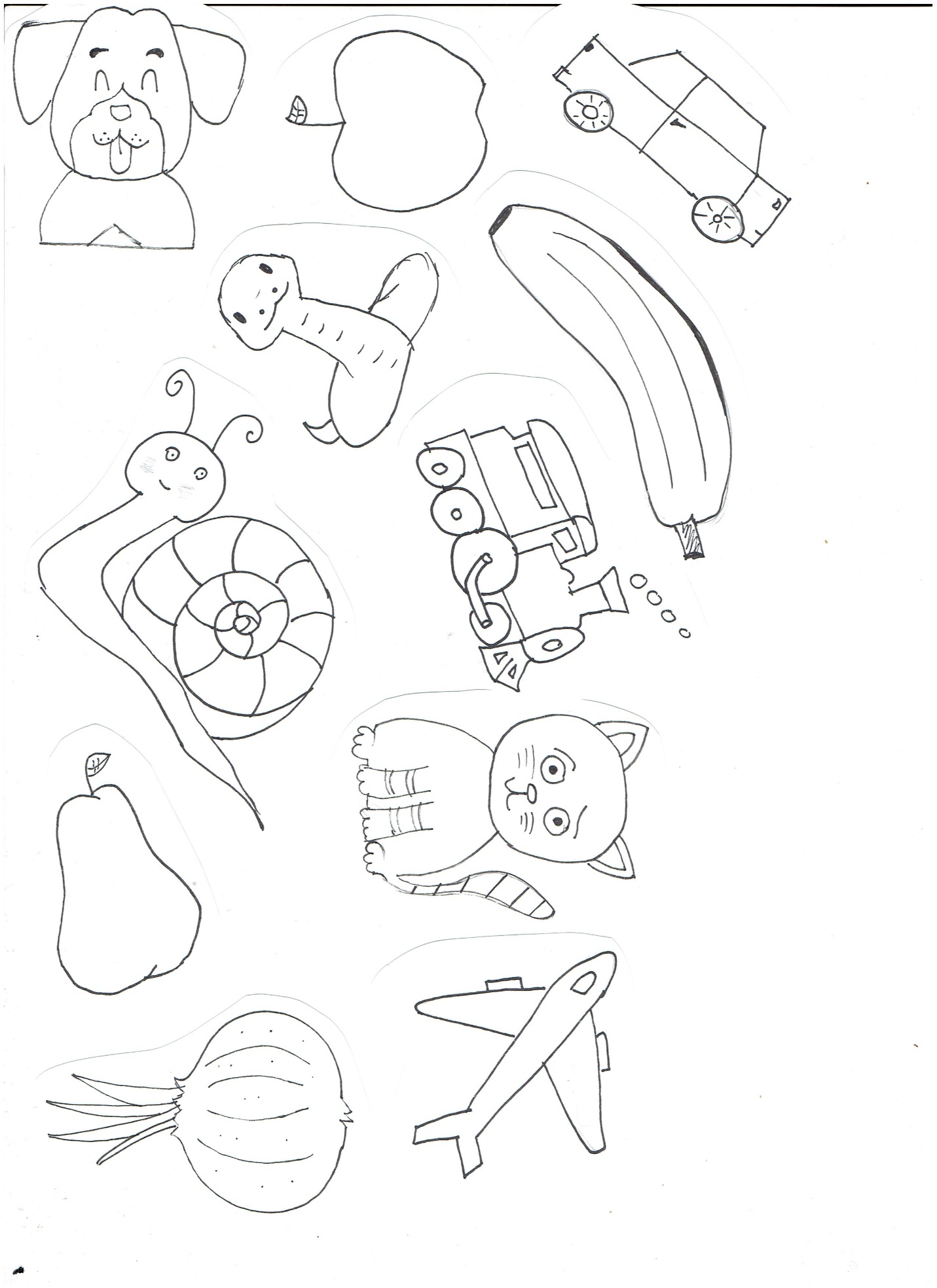 A  B  C  D  E  F  G  H  I  J  K L  M  N  O  P  Q  S T  U  V Y Z  A  B  C  D  E  F  G  H  I  J  K  L  M  N  O  P  Q  S T  U  V Y Z  A  B  C  D  E  F  G  H  I  J  K L  M  N  O  P  Q  S T  U  V Y Z  